Grand CaféM  I  L  L  I  G  E  R  S‘bewegen aan het water’Warme drankenKoffie								2,30Espresso								2,30Cappuccino							2,50Latte Macchiato						3,50Koffie Verkeerd						2,50Koffie met slagroom					2,80Cafeïnevrije koffie						2,30Warme Chocomel						2,70Warme Chocomel met slagroom			3,20Thee Earl Grey, Rooibos, Groene, CitroenEngelse Melange, Bosvruchten.            	2,30Verse Muntthee, Gember thee			3,40FrisdrankenCola Pepsi						        2,40Cola Light Pepsi Max				        2,40Sisi, Cassis, 7-up					        2,40Bitter Lemon						        2,40Tonic, Rivella	, Gingerale				2,40Dubbelfris appel/perzik (blauw) 	                2,40Fristi							        2,40Chocomel							        2,40Sourcy rood, blauw				        2,20Ranja (glas)							0,50Ice Tea met ijs en citroen			       	2,70Ice Tea Green met ijs en citroen			2,70Sappen/MelkRanja	                                                      0,50Appelsap			          			        2,40Sinaasappelsap					        2,50Versgeperste sinaasappel			        3,80Halfvolle melk					        2,00Karnemelk						        2,00WijnenDroge witte wijnSedosa Blanco (huiswijn)     glas		3,30Sedosa Blanco (huiswijn)      fles             16,00Viu Manent Chardonnay      glas 	       3,80  Viu Manent Chardonnay       fles            18,00Zoete witte wijnReinhart Bernkastel              glas               3,30Reinhart Bernkastel               fles             16,00Rode wijnSedosa Tinto(huiswijn)         glas	        3,30Sedosa Tinto(huiswijn)          fles             16,00Viu Manent Merlot                 glas              3,80Viu Manent Merlot                  fles            18,00Rosé Rosé           	 			 glas              3,30Rosé            				  fles            16,00Prosecco per flesje 20 cl					4,50Port, Sherry, Vermouth Rode port							3,00 Witte Martini						3,00 Droge sherry (Tio Pepe)				3,00BierenVan de tap Hertog Jan      	    25cl			       2,60Hertog Jan                 45cl			       4,50Leffe Blond               25cl 		               3,60Hertog Jan Weizener 30cl                           3,60Hertog Jan Weizener 50 cl                          5,50Tripel Karmeliet        20 cl                          3,40Tripel Karmeliet        30 cl                          4,50Seizoenbier      	    25 cl			       3,60FlesFranziskaner Weissbier 50 cl                     5,50Franziskaner Weissbier 50 cl 0,5%            5,50Pauwel Kwak                                               4,20Leffe Dubbel (bruin)					4,00Leffe Tripel							4,00Amstel Radler 2,0%					3,20Amstel Radler 0,0%					3,20Bavaria 0,0%	                 				3,20Wieckse Witte 0,0%					3,40La Chouffe blond						4,20Duvel								4,20Corona								4,20Hoegaarden Wit                                           3,50Hoegaarden Rosée                                        3,50Speciale koffiesIrish koffie,              Jameson                        7,00French koffie,         Grand Marnier     	 7,50Spanish koffie,       Tia Maria			 7,00Italian koffie,          Amaretto			 7,00Milliger’s koffie,      Licor 43			 7,00Binnenlands gedistilleerd         Jenever								3,00   Oude jenever						3,00   Bessen jenever						3,00   Vieux								3,00   Berenburg							3,00   Safari								3,00   Passoa								3,00  Advocaat met slagroom				4,00Buitenlands gedistilleerd   Malibu								4,00   Bacardi							4,00   Gin								4,00   Vodka								4,00   Jägermeister							4,00Likeur/Cognac   Amaretto							5,00   Baileys							5,00   Cointreau							5,00   Tia Maria							5,00   Licor 43							5,00   Drambuie                                                   5,00  Grand Marnier                                           5,00  Remy Martin						5,00	Whiskey  Glen Talloch				         		4,00   Jameson							4,00   Talisker 							5,00   Oban								5,00   Balvenie Double Wood				5,00   Dimpel								5,00Patat vanaf 12.00 uurPatat zonder							2,60Patat fritessaus						2,80Patat curry of ketchup					2,80Patat speciaal							3,00Patat satésaus						3,00Patat joppiesaus						3,00Patat oorlog							3,00Patat oorlog met ui					3,10Snacks vanaf 12.00 uur Bamischijf Oriental (vegetarisch)		2,50Frikandel							2,40Frikandel speciaal		         			2,70Kroket								2,40Groente kroket						2,40Bamischijf							2,50Nasischijf							2,50Kipkorn								2,60Kaassoufflé							2,50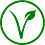 Picanto								2,80Mexicano								2,70Berenklauw met saté					3,00Kipsaté								3,00Broodje wit  (puntje/bolletje)				0,70Hamburgers van de bakplaat (100% rundvlees)Broodje hamburger speciaal Mayo, curry, ui                 90 gram			4,00Broodje cheeseburgerCheddar cheese, ketchup     90 gram			4,30Voor erbij vanaf 12.00 uur Pinda's en krokante mix     	        	1,50 Nachos met dip (warm)                           	4,50 Bitterballen                               (6 stuks)   6,60 Vegetarische hapjes   Vega          (6 stuks)  6,00 Gemengde bittergarnituur       (6 stuks)	4,50 Mini loempia's                        (6 stuks)   3,80 Krokante garnalen in een jasje(6 stuks)	5,00 Portie groene olijven					2,20 Portie zwarte olijven					4,40 Assorti-schaal warme hapjes  (24 stuks)  15,00 Kaasplankje     jong belegen/oude kaas           6,00 Oerbrood								2,80 Oerbrood met kruidenboter				3,80 Oerbrood met dippers       				4,80 Schaalpatat (zonder saus) vanaf 3 personen 6,60 1 Kipsaté met patat en sla 				  6,00 2 Kipsaté met patat en sla 				 10,50 3 Kipsaté met patat en sla 				 14,50Voor bij de koffie Appelpunt							2,80 Appelpunt met slagroom				3,40 Appelpunt met vanillesaus en slagroom	4,20 Hazelino met slagroom				3,20 Arretjescake van vroeger				2,50 Wafel met warme kersen en slagroom           3,50                               High Tea (vanaf 4 personen)                  15,00 p.p. (minimaal 1 dag van te voren reserveren)              